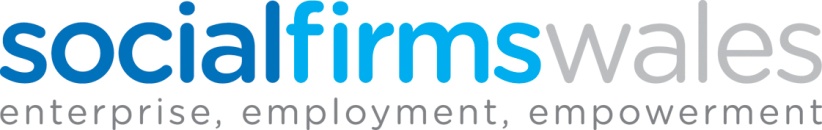 CWMNÏAU CYMDEITHASOL CYMRUAELODAETHCwmnïau Cymdeithasol Cymru yw'r Asiantaeth Cynnal Genedlaethol ar gyfer datblygu Cwmnïau Cymdeithasol ledled Cymru. Rydym wedi ymrwymo i greu cyfleoedd cyflogaeth i bobl ddifreintiedig drwy ddatblygu a chefnogi Cwmnïau Cymdeithasol yng Nghymru.Beth yw Cwmni Cymdeithasol?Mae Cwmnïau Cymdeithasol Cymru yn fusnes sydd wedi ymrwymo i greu cyfleoedd, cyflogaeth a hyfforddiant i bobl sydd yn cael anhawster wrth ymwneud â'r farchnad lafur. Math o Fenter Gymdeithasol yw Cwmni Cymdeithasol, sy'n tanysgrifio i'r gwerthoedd o Fenter, Cyflogaeth ac Ymgrymuso gweithwyr.Gan gyfuno masnach gyda chenhadaeth gymdeithasol, mae Cwmnïau Cymdeithasol yn cynnig gweithle cefnogol i bobl sydd - yn hanesyddol - wedi cael hi'n anodd i ddod o hyd i waith.AnableddRheoli anhawsterau iechyd meddwl Cyn-droseddwyr DigartrefeddCamddefnyddio cyffuriauNid ydynt yn weithleoedd wedi'u gwahanu - bydd tua 25-50% o'r gweithlu ag anabledd neu anfantais cydnabyddedig, ond byddant yn gweithio mewn amgylchedd o allu cymysg, sy'n adlewyrchu'r gymdeithas rydym yn byw ynddi.Maent hefyd yn fusnesau masnachol go iawn, sy'n anelu i gynhyrchu o leiaf 50% o'u hincwm drwy fasnachu, gyda chyn lleied o ddibyniaeth ag sy'n bosibl ar grantiau o'r llywodraeth neu gymhorthdaliadau.Dylai Cwmni Cymdeithasol anelu i rymuso unigolion fel eu bod yn anelu am y gorau y gallant - cyflog cyfartal, hawliau cyfartal a’r brwdfrydedd i wella eu sefyllfa, beth bynnag yw eu cefndir.Cyniga Cwmnïau Cymdeithasol Cymru 4 categori o aelodaeth:Aelodaeth Gyflawn Ar gyfer Cwmnïau Cymdeithasol o bob math.Aelodaeth gysylltiolAr gyfer sefydliadau sydd â diddordeb yn y model Cwmni Cymdeithasol o fenter gymdeithasol:• Menter Gymdeithasol unigolion Aelodaeth Sector Cyhoeddus Ar gyfer cyrff sector cyhoeddus sydd â diddordeb yn y model Cwmni Cymdeithasol o fenter gymdeithasol.Aelodaeth Gorfforaethol - trwy wahoddiad yn unigAr gyfer sefydliadau preifat sy'n cefnogi gwaith Cwmnïau Cymdeithasol Cymru sydd â diddordeb ym model Cwmni Cymdeithasol mentrau cymdeithasol.Mae angen eich cefnogaeth yn angenrheidiol er mwyn cefnogi a helpu i dyfu'r nifer o Gwmnïau Cymdeithasol yng Nghymru a'r Deyrnas Gyfunol. 
CAIS AM AELODAETH CWMNÏAU CYMDEITHASOL CYMRUMANTEISION AELODAETH:Codi ymwybyddiaeth am y model Cwmni Cymdeithasol o fenter cymdeithasol.Cymorth i sefydlu Cwmnïau Cymdeithasol ar draws CymruDarparu cefnogaeth gogyfer a'r twf yng Nghwmnïau Cymdeithasol Cynrychiolaeth Polisi a lobio effeithiol ar gyfer y sector Cwmni Cymdeithasol gyda Chynulliad Cenedlaethol Cymru a Llywodraeth CymruDarparu rhwydwaith i rannu profiadau, arfer gorau, a dangos enghreifftiau daYmgynghori gyda'n aelodau ar faterion a wynebwyd a chefnogi'r datrysiadau gorau. Mapio'r sector Cwmni Cymdeithasol yng Nghymru i amlygu cynnydd, twf a rhwystrau a brofir.cylchlythyr rheolaidd sy'n cylchredeg gwybodaeth o fudd i'r sector Cwmni CymdeithasolYmgyrchu cenedlaethol ar ran Cwmnïau Cymdeithasol yng NghymruMynediad i'n cyfeirlyfr ar-lein i Gwmnïau Cymdeithasol yng NghymruDefnyddio Cwmnïau Cymdeithasol Cymru logo ar ddeunydd marchnata eich sefydliad Nid oes cost am aelodaethNid yw gwerth ein aelodaeth yn y £ ond mae ein haelodau eu hunainCwblhewch gais am aelodaeth a'i hanfon at:E-bost: members@socialfirmswales.co.ukPost i: Blwch Post 85, Porthcawl, Penybont ar Ogwr, CF36 9BPEnw'r Sefydliad: Enw'r Sefydliad: Enw'r Sefydliad: Enw'r Cyswllt: Safle o fewn y Sefydliad: Safle o fewn y Sefydliad: Cyfeiriad gan gynnwys Cod Post: Cyfeiriad gan gynnwys Cod Post: Cyfeiriad gan gynnwys Cod Post: Rhif ffôn: Rhif ffôn: Rhif ffôn: Rhif ffôn Symudol: Rhif ffôn Symudol: Rhif ffôn Symudol: Cyfeiriad e-bost  Cyfeiriad e-bost  Cyfeiriad e-bost  Gwefan:  Gwefan:  Gwefan:  Trydar Trydar Trydar Rhif Cofrestredig y Cwmni : Rhif Cofrestredig y Cwmni : Rhif Cofrestredig y Cwmni : Rhif Elusen Cofrestredig os yw'n berthnasol:Rhif Elusen Cofrestredig os yw'n berthnasol:Rhif Elusen Cofrestredig os yw'n berthnasol:Blwyddyn y dechreuodd y sefydliad fasnachu: Blwyddyn y dechreuodd y sefydliad fasnachu: Blwyddyn y dechreuodd y sefydliad fasnachu: Math o fusnes: Math o fusnes: Math o fusnes: Strwythur Cyfreithiol y Sefydliad: Strwythur Cyfreithiol y Sefydliad: Nodwch isod fel y bo'n briodolCwmni Cyfyngedig dan WarantCwmni Cyfyngedig dan WarantCwmni Cyfyngedig drwy GyfranddaliadauCwmni Cyfyngedig drwy GyfranddaliadauCIC - Cwmni Buddiannau Cymunedol Cyfyngedig trwy WarantCIC - Cwmni Buddiannau Cymunedol Cyfyngedig trwy WarantCIC - Cwmni Buddiannau Cymunedol Cyfyngedig drwy GyfrandaliadauCIC - Cwmni Buddiannau Cymunedol Cyfyngedig drwy GyfrandaliadauElusen gofrestredigElusen gofrestredigCwmni elusennolCwmni elusennolArall, rhowch fanylion os gwelwch yn dda: Arall, rhowch fanylion os gwelwch yn dda: GweithwyrGweithwyrGweithwyrCyfanswm nifer yr staff llawn amser cyflogedig (isafswm cyflog neu uwch):Cyfanswm nifer yr staff llawn amser cyflogedig (isafswm cyflog neu uwch):Cyfanswm nifer yr staff llawn amser cyflogedig (isafswm cyflog neu uwch):Cyfanswm nifer yr staff llawn amser cyflogedig (isafswm cyflog neu uwch) sy'n weithwyr o gefndir difreintiedig, fel y disgrifir uchod:Cyfanswm nifer yr staff llawn amser cyflogedig (isafswm cyflog neu uwch) sy'n weithwyr o gefndir difreintiedig, fel y disgrifir uchod:Cyfanswm nifer yr staff llawn amser cyflogedig (isafswm cyflog neu uwch) sy'n weithwyr o gefndir difreintiedig, fel y disgrifir uchod:Cyfanswm nifer yr staff rhan amser cyflogedig (isafswm cyflog neu uwch):Cyfanswm nifer yr staff rhan amser cyflogedig (isafswm cyflog neu uwch):Cyfanswm nifer yr staff rhan amser cyflogedig (isafswm cyflog neu uwch):Cyfanswm nifer yr staff rhan amser cyflogedig (Iiafswm cyflog neu uwch) sy'n weithwyr o gefndir difreintiedig, fel y disgrifir uchod:Cyfanswm nifer yr staff rhan amser cyflogedig (Iiafswm cyflog neu uwch) sy'n weithwyr o gefndir difreintiedig, fel y disgrifir uchod:Cyfanswm nifer yr staff rhan amser cyflogedig (Iiafswm cyflog neu uwch) sy'n weithwyr o gefndir difreintiedig, fel y disgrifir uchod:Cyfanswm nifer y mathau eraill o weithwyr cyflogedig (isafswm neu uwch):Cyfanswm nifer y mathau eraill o weithwyr cyflogedig (isafswm neu uwch):Cyfanswm nifer y mathau eraill o weithwyr cyflogedig (isafswm neu uwch):Cyfanswm nifer y gweithwyr eraill a'u talwyd (isafswm cyflog neu uwch) sydd o gefndir difreintiedig, fel y disgrifir uchod:Cyfanswm nifer y gweithwyr eraill a'u talwyd (isafswm cyflog neu uwch) sydd o gefndir difreintiedig, fel y disgrifir uchod:Cyfanswm nifer y gweithwyr eraill a'u talwyd (isafswm cyflog neu uwch) sydd o gefndir difreintiedig, fel y disgrifir uchod:Ticiwch un datganiadTiciwch un datganiadYr wyf yn datblygu Cwmni CymdeithasolRwyf eisoes yn rheoli Cwmni CymdeithasolMae gennyf ddiddordeb mewn datblygu Cwmni Cymdeithasol Math o aelodaeth y gwneir cais amdano:
ticiwch un blwch Math o aelodaeth y gwneir cais amdano:
ticiwch un blwch 1 Aelodaeth Gyflawn2. Aelodaeth Sector Cyhoeddus3. Aelodaeth gysylltiol4. Aelodaeth gorfforaethol